                 ҠАРАР                                                             ПОСТАНОВЛЕНИЕ                «12» мая  2016 й.                   №30                     «12»  мая  2016г.Об  утверждении Программы  по профилактике терроризма и экстремизма в сельском поселении   Удельно-Дуванейский сельсовет муниципального района Благовещенский район Республики Башкортостан на 2016-2018  годыВ соответствии с Федеральным законом от 06.03.2006г. №35-ФЗ "О противодействии терроризму»; Федерального закона  от 25.07.2002г. №114-ФЗ "О противодействии экстремистской деятельности", Указа Президента Российской Федерации от 15.02.2006г. №116 "О мерах по противодействию терроризму", Федеральным законом от 06.10.2003  № 131-ФЗ «Об общих принципах организации местного самоуправления в  Российской Федерации», Администрация сельского поселения Удельно-Дуванейский сельсовет муниципального района Благовещенский район Республики БашкортостанПОСТАНОВЛЯЕТ:1. Утвердить Программу   по профилактике терроризма и экстремизма в сельском поселении   Удельно-Дуванейский сельсовет муниципального района Благовещенский район Республики Башкортостан на 2016-2018  годы 2. Разместить  настоящее постановление на официальном сайте Администрации сельского поселения Удельно-Дуванейский сельсовет муниципального района Благовещенский район Республики Башкортостан.3. Контроль за исполнением настоящего постановления оставляю за собой. Глава сельского поселения                                                                Н.С. Жилина БАШКОРТОСТАН РЕСПУБЛИКАhЫ БЛАГОВЕЩЕН РАЙОНЫ МУНИЦИПАЛЬ РАЙОНЫНЫҢ   УДЕЛЬНО-ДЫУАНАЙ  АУЫЛ СОВЕТЫ  АУЫЛЫ БИЛӘМӘhЕ ХАКИМИӘТЕ 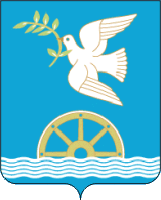 АДМИНИСТРАЦИЯ СЕЛЬСКОГО ПОСЕЛЕНИЯ УДЕЛЬНО-ДУВАНЕЙСКИЙ СЕЛЬСОВЕТМУНИЦИПАЛЬНОГО РАЙОНА БЛАГОВЕЩЕНСКИЙ РАЙОНРЕСПУБЛИКИ   БАШКОРТОСТАН